Расписание занятий в школе «А-Элита» на период с 10.10.2017 г. по 12.10.2017 г.ЛитератураРегиональный координационный центр по работе с одарёнными детьмиДатаВремя10.10.2017 г.(вторник)10.15-11.4512.00-13.3013.45-15.15Тема: Специфика выполнения олимпиадных заданий разных типов.Пожидаева О.В., к.ф.н.Адрес проведения занятий: г. Мурманск, ул. Коммуны, д. 9(Мурманский арктический государственный университетауд. 512 (5 этаж)11.10.2017 г.(среда)09.00-12.00Тема: «Вечные темы» и «вечные образы» в литературе.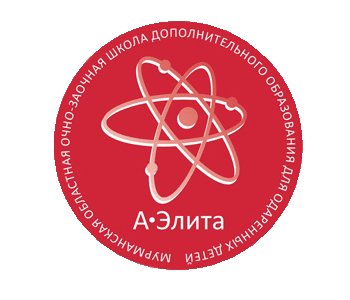 Згазинская О.Г., к.ф.н,Адрес проведения занятий: г. Мурманск, пр-т Героев-Североморцев, д. 2 (ГАУДО МО «МОЦДО «Лапландия», каб.202)12.10.2017 г.(четверг)09.00-14.30Тема: Нравственные и философские искания русских писателей.Згазинская О.Г., к.ф.н,Адрес проведения занятий: г. Мурманск, пр-т Героев-Североморцев, д. 2 (ГАУДО МО «МОЦДО «Лапландия», каб.202)